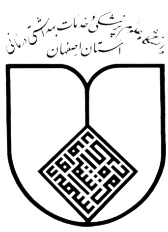 اصلاح و تمدید قرارداد خرید خدمات واحد CSR/CSSD به صورت حجمی بیمارستان-------با حمد خداوند متعال و درود و صلوات بر محمد و آل محمد (ص) با استناد به مجوز شماره ................   مورخ  .....................  مدیر محترم امور پشتیبانی دانشگاه، اصلاحیه قرارداد شماره .............  مورخ .....................    با موضوع خرید خدمات واحد CSR/CSSD ، فی مابین .........................................   به مدیریت آقای ............................    به عنوان کارفرما و شرکت ..........................    به نمایندگی آقای .........................  به عنوان پیمانکار به شرح زیر  اصلاح  و مابقی مفاد قرارداد به قوت خود باقی و برای طرفین لازم الاجرا می باشد. مدت زمان اصلاحیه قرارداد از تاریخ ...............  لغایت  .................  (به مدت ........... ماه) می باشد.حجم ماهیانه قرارداد به شرح جدول زیر می باشد .مبلغ ماهیانه قرارداد از  ....................................   ریال   به ...........................  ریال افزایش می یابد.تضمین قرارداد:‌ ضمانت ارایه شده به شماره ..................................   مورخ .........................    صادره از بانک ................................   به مبلغ  ...............................  می باشد.         یادآوری 1: هرگونه افزایش حقوق و مزایای کارگری طبق قانون کار در طول مدت قرارداد به عهده پیمانکار می باشد.           یادآوری2: ادامه پرداخت حق بیمه تامین اجتماعی پرسنل مذکور و رعایت کلیه قوانین و مقررات کار و امور اجتماعی تا اعلام خاتمه یا اتمام قرارداد بر عهده شرکت طرف قرارداد می‌باشد و ارسال یک نسخه از اصلاحیه قرارداد به سازمان تامین اجتماعی و نظارت این امر با مسؤول امور مالی کارفرما خواهد بود.اين اصلاحیه در  یک صفحه و در چهار نسخه تهيه و نسخه هاي تنظيم شده پس از امضاي طرفين قرارداد لازم الاجرا خواهد بود و هركدام از نسخ قرارداد حكم واحد را دارد.تاریخ آخرین ویرایش فرم  : 1/11/1402رديفنوعحجم تقریبی ماهیانه (ست)هزینه مواد مصرفی به ازای هر ست ( ریال )هزینه مواد مصرفی به ازای هر ست ( ریال )هزینه نیروی انسانی به ازای هر ست ( ریال )جمع قیمت پیشنهادیهر ست  ( ریال )جمع قیمت پیشنهادیهر ست  ( ریال )قیمت کل ماهیانههر ردیف ( ریال )قیمت کل سالیانه
هر ردیف ( ریال )قیمت کل سالیانه
هر ردیف ( ریال )1ست کوچک2ست متوسط3ست بزرگ45678جمع کل ماهیانه( ریال )جمع کل ماهیانه( ریال )جمع کل ماهیانه( ریال )جمع کل ماهیانه( ریال )جمع کل ماهیانه( ریال )جمع کل ماهیانه( ریال )جمع کل ماهیانه( ریال )جمع کل ماهیانه( ریال )جمع کل سالیانه( ریال )جمع کل سالیانه( ریال )جمع کل سالیانه( ریال )جمع کل سالیانه( ریال )جمع کل سالیانه( ریال )جمع کل سالیانه( ریال )جمع کل سالیانه( ریال )جمع کل سالیانه( ریال )مهر و امضای کارفرما
نام و نام خانوادگیمهر و امضای کارفرما
نام و نام خانوادگیمهر و امضای کارفرما
نام و نام خانوادگیمهر و امضای کارفرما
نام و نام خانوادگیمهر و امضای امور مالی کارفرما
نام و نام خانوادگیمهر و امضای امور مالی کارفرما
نام و نام خانوادگیمهر و امضای امور مالی کارفرما
نام و نام خانوادگیمهر و امضای پیمانکار
نام و نام خانوادگیمهر و امضای پیمانکار
نام و نام خانوادگیمهر و امضای پیمانکار
نام و نام خانوادگیمهر و امضای مدیر امور پشتیبانی دانشگاه 
------مهر و امضای مدیر امور پشتیبانی دانشگاه 
------مهر و امضای مدیر امور پشتیبانی دانشگاه 
------